ORSZÁGOS KOMPETENCIA MÉRÉS EREDMÉNYE 2021.ÖsszefoglalásA telephely létszámadataiÁtlageredményekA telephely eredménye a tanulók korábbi eredményének tükrébenA telephely eredménye az eddigi kompetenciamérésekben		A 2021. évi eredmény az adott év eredményénél szignifikánsan magasabb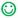 		A telephely 2021. évi eredménye nem különbözik szignifikánsan az adott év eredményétől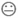 		A 2021. évi eredmény az adott év eredményénél szignifikánsan gyengébb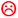 Az alapszintet el nem érő tanulók arányaA minimum szintet el nem érő tanulók aránya** Ez az arányszám a jelentésre jogosult és nem a jelentésben szereplő tanulók létszámaira vonatkozik.	2ÉvfolyamKépzési formaTanulók számaTanulók számaÉvfolyamKépzési formaÖsszesenA jelentésben szereplőkCSH-indexszel rendelkezőkA 2019-es eredménnyel is rendelkezők10.Technikum6853514510.Szakképző iskola45383327Mérési területÉvfolyamKépzési formaÁtlageredmény (megbízhatósági tartomány)Átlageredmény (megbízhatósági tartomány)Átlageredmény (megbízhatósági tartomány)Átlageredmény (megbízhatósági tartomány)Átlageredmény (megbízhatósági tartomány)Átlageredmény (megbízhatósági tartomány)Mérési területÉvfolyamKépzési formaAtelephelyenOrszágosAz első viszonyítási csoportAz első viszonyítási csoportA második viszonyítási csoportA második viszonyítási csoportMérési területÉvfolyamKépzési formaAtelephelyenOrszágosNeveEredményeNeveEredményeMatematika10.techn.1482 (1440;1516)1653 (1652;1654)Techn.-i1619 (1617;1621)Közepes techn.1579 (1575;1582)Matematika10.szakképz.1446 (1401;1496)1653 (1652;1654)Szakképz.1451 (1448;1453)Közepes szakképz.1444 (1440;1448)Szövegértés10.techn.1493 (1454;1530)1651 (1649;1652)Techn.-i1616 (1615;1618)Közepes techn.585 (1582;1589)Szövegértés10.szakképz.1428 (1398;1461)1651 (1649;1652)Szakképz.1440 (1437;1442)Közepes szakképz.1434 (1430;1438)Mérési területÉvfolyamKépzési formaA tényleges eredmény a várhatóhoz képestA tényleges eredmény a várhatóhoz képestMérési területÉvfolyamKépzési formaOrszágos regresszió alapjánA megfelelő képzési forma/településtípustelephelyeire illesztett regresszió alapjánMatematika10.techn.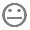 Matematika10.szakképz.--Szövegértés10.techn.Szövegértés10.szakképz.--Mérési területÉvf.Képzési formaÁtlageredmény (megbízhatósági tartomány)Átlageredmény (megbízhatósági tartomány)Átlageredmény (megbízhatósági tartomány)Mérési területÉvf.Képzési forma2021201920182017Matematika10.techn.1482 (1440;1516)1545 (1494;1583)1495 (1448;1544)1506 (1464;1559)Matematika10.szakképz.1446 (1401;1496)1456 (1399;1528)1441 (1389;1482)1453 (1406;1498)Szövegértés10.techn.1493 (1454;1530)1580 (1532;1643)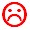 1530 (1488;1569)1474 (1429;1513)Szövegértés10.szakképz.1428 (1398;1461)1413 (1354;1476)1379 (1330;1424)1371 (1299;1435)Mérési területÉvfolyamKépzési formaAlapszintAz alapszint alatt teljesítő tanulók aránya (%)Az alapszint alatt teljesítő tanulók aránya (%)Az alapszint alatt teljesítő tanulók aránya (%)Mérési területÉvfolyamKépzési formaAlapszintA telephelyenOrszágosanA megfelelő képzésitípusban/településtípusbanMatematika10.techn.4. képességszint77,334,038,7Matematika10.szakképz.4. képességszint81,534,078,4Szövegértés10.techn.4. képességszint56,621,020,8Szövegértés10.szakképz.4. képességszint68,421,062,7Mérési területÉvfolyamKépzési formaMinimum szintA minimum szint alatt teljesítő tanulók aránya (%)A minimum szint alatt teljesítő tanulók aránya (%)A minimum szint alatt teljesítő tanulók aránya (%)Mérési területÉvfolyamKépzési formaMinimum szintA telephelyenOrszágosanA megfelelő képzésitípusban/településtípusbanMatematika10.techn.3. képességszint39,515,013,6Matematika10.szakképz.3. képességszint50,815,048,9Szövegértés10.techn.3. képességszint12,27,24,6Szövegértés10.szakképz.3. képességszint32,27,228,3